XХVIII открытый городской турнир «BwB*» по бадминтону,
посвященный Дню шахтера27 августа 2022 года, г. Кемерово ФГБОУ ВО «КемГУ»Парный разряд (группа 400+)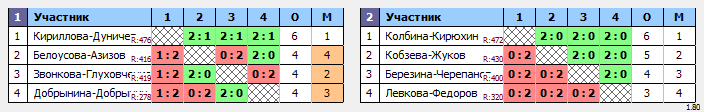 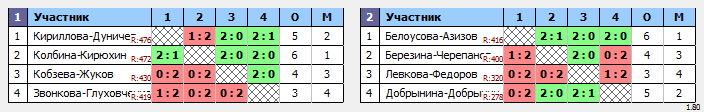 Парный разряд (группа 400)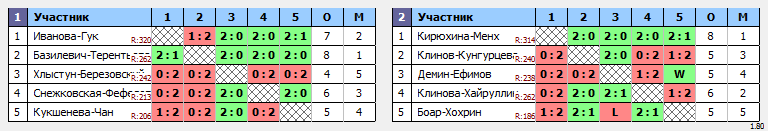 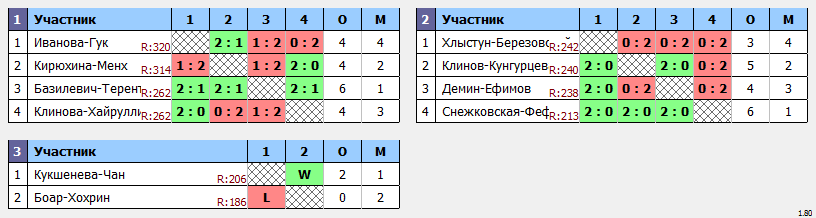 Парный разряд (группа 250)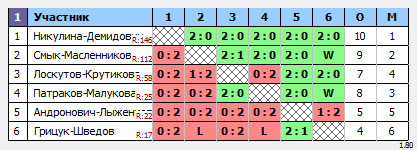 